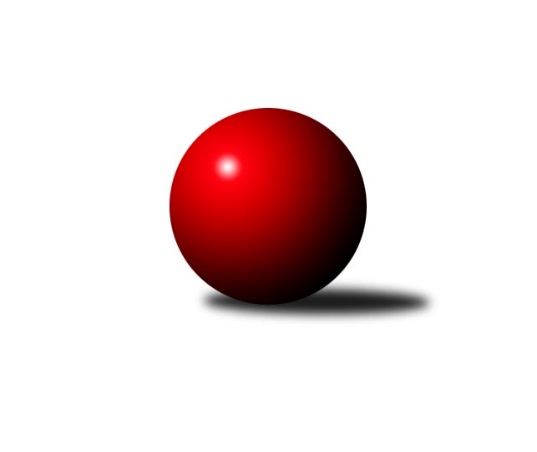 Č.14Ročník 2022/2023	26.5.2024 Severomoravská divize 2022/2023Statistika 14. kolaTabulka družstev:		družstvo	záp	výh	rem	proh	skore	sety	průměr	body	plné	dorážka	chyby	1.	TJ Spartak Bílovec ˝A˝	14	12	0	2	78.0 : 34.0 	(98.0 : 70.0)	2660	24	1821	839	33.8	2.	SKK Jeseník ˝A˝	14	11	0	3	73.0 : 39.0 	(97.5 : 70.5)	2654	22	1808	846	31	3.	TJ Sokol Bohumín ˝B˝	14	9	1	4	65.5 : 46.5 	(92.5 : 75.5)	2597	19	1795	802	39.5	4.	TJ Sokol Sedlnice	14	8	0	6	62.0 : 50.0 	(83.5 : 84.5)	2567	16	1760	807	35.8	5.	TJ Odry ˝B˝	14	8	0	6	56.0 : 56.0 	(84.0 : 84.0)	2569	16	1774	795	37.7	6.	TJ Tatran Litovel A	14	7	0	7	64.0 : 48.0 	(94.0 : 74.0)	2629	14	1806	823	36.6	7.	TJ Michalkovice A	14	7	0	7	61.0 : 51.0 	(94.0 : 74.0)	2594	14	1784	810	39.9	8.	TJ Horní Benešov ˝B˝	14	6	1	7	53.5 : 58.5 	(81.5 : 86.5)	2567	13	1775	792	42.5	9.	KK Jiskra Rýmařov ˝B˝	14	5	1	8	48.0 : 64.0 	(73.0 : 95.0)	2525	11	1760	765	44.9	10.	Sokol Přemyslovice ˝B˝	14	4	2	8	45.0 : 67.0 	(79.0 : 89.0)	2577	10	1790	787	43.6	11.	TJ VOKD Poruba ˝A˝	14	4	1	9	44.0 : 68.0 	(74.0 : 94.0)	2530	9	1757	773	47.3	12.	TJ Horní Benešov ˝D˝	14	0	0	14	22.0 : 90.0 	(57.0 : 111.0)	2474	0	1743	732	55.9Tabulka doma:		družstvo	záp	výh	rem	proh	skore	sety	průměr	body	maximum	minimum	1.	SKK Jeseník ˝A˝	7	7	0	0	46.0 : 10.0 	(57.5 : 26.5)	2721	14	2792	2656	2.	TJ Sokol Bohumín ˝B˝	7	6	0	1	40.5 : 15.5 	(54.5 : 29.5)	2577	12	2634	2535	3.	TJ Spartak Bílovec ˝A˝	7	6	0	1	39.0 : 17.0 	(53.0 : 31.0)	2629	12	2688	2499	4.	TJ Odry ˝B˝	7	6	0	1	37.0 : 19.0 	(50.5 : 33.5)	2795	12	2869	2702	5.	TJ Michalkovice A	7	5	0	2	37.0 : 19.0 	(54.0 : 30.0)	2490	10	2558	2414	6.	TJ Sokol Sedlnice	7	4	0	3	31.0 : 25.0 	(46.5 : 37.5)	2527	8	2614	2469	7.	TJ Horní Benešov ˝B˝	7	4	0	3	30.0 : 26.0 	(45.0 : 39.0)	2689	8	2741	2617	8.	Sokol Přemyslovice ˝B˝	7	3	1	3	24.0 : 32.0 	(46.0 : 38.0)	2491	7	2534	2414	9.	TJ Tatran Litovel A	7	3	0	4	32.0 : 24.0 	(48.0 : 36.0)	2667	6	2751	2597	10.	KK Jiskra Rýmařov ˝B˝	7	2	1	4	26.0 : 30.0 	(40.0 : 44.0)	2693	5	2732	2640	11.	TJ VOKD Poruba ˝A˝	7	2	1	4	23.0 : 33.0 	(40.0 : 44.0)	2459	5	2514	2418	12.	TJ Horní Benešov ˝D˝	7	0	0	7	11.0 : 45.0 	(31.5 : 52.5)	2575	0	2653	2470Tabulka venku:		družstvo	záp	výh	rem	proh	skore	sety	průměr	body	maximum	minimum	1.	TJ Spartak Bílovec ˝A˝	7	6	0	1	39.0 : 17.0 	(45.0 : 39.0)	2665	12	2770	2566	2.	TJ Tatran Litovel A	7	4	0	3	32.0 : 24.0 	(46.0 : 38.0)	2622	8	2768	2453	3.	TJ Sokol Sedlnice	7	4	0	3	31.0 : 25.0 	(37.0 : 47.0)	2573	8	2703	2422	4.	SKK Jeseník ˝A˝	7	4	0	3	27.0 : 29.0 	(40.0 : 44.0)	2644	8	2785	2481	5.	TJ Sokol Bohumín ˝B˝	7	3	1	3	25.0 : 31.0 	(38.0 : 46.0)	2600	7	2750	2396	6.	KK Jiskra Rýmařov ˝B˝	7	3	0	4	22.0 : 34.0 	(33.0 : 51.0)	2497	6	2712	2303	7.	TJ Horní Benešov ˝B˝	7	2	1	4	23.5 : 32.5 	(36.5 : 47.5)	2566	5	2758	2451	8.	TJ Michalkovice A	7	2	0	5	24.0 : 32.0 	(40.0 : 44.0)	2612	4	2783	2443	9.	TJ VOKD Poruba ˝A˝	7	2	0	5	21.0 : 35.0 	(34.0 : 50.0)	2540	4	2757	2406	10.	TJ Odry ˝B˝	7	2	0	5	19.0 : 37.0 	(33.5 : 50.5)	2536	4	2637	2391	11.	Sokol Přemyslovice ˝B˝	7	1	1	5	21.0 : 35.0 	(33.0 : 51.0)	2589	3	2720	2410	12.	TJ Horní Benešov ˝D˝	7	0	0	7	11.0 : 45.0 	(25.5 : 58.5)	2476	0	2597	2392Tabulka podzimní části:		družstvo	záp	výh	rem	proh	skore	sety	průměr	body	doma	venku	1.	TJ Spartak Bílovec ˝A˝	11	10	0	1	62.0 : 26.0 	(78.0 : 54.0)	2668	20 	5 	0 	0 	5 	0 	1	2.	TJ Sokol Sedlnice	11	8	0	3	56.0 : 32.0 	(67.5 : 64.5)	2551	16 	4 	0 	1 	4 	0 	2	3.	SKK Jeseník ˝A˝	11	8	0	3	54.0 : 34.0 	(69.0 : 63.0)	2641	16 	5 	0 	0 	3 	0 	3	4.	TJ Odry ˝B˝	11	7	0	4	47.0 : 41.0 	(73.0 : 59.0)	2593	14 	5 	0 	1 	2 	0 	3	5.	TJ Sokol Bohumín ˝B˝	11	6	1	4	45.5 : 42.5 	(67.5 : 64.5)	2578	13 	5 	0 	1 	1 	1 	3	6.	TJ Michalkovice A	11	6	0	5	50.0 : 38.0 	(78.0 : 54.0)	2620	12 	4 	0 	1 	2 	0 	4	7.	TJ Tatran Litovel A	11	5	0	6	48.0 : 40.0 	(76.0 : 56.0)	2631	10 	3 	0 	3 	2 	0 	3	8.	TJ Horní Benešov ˝B˝	11	4	1	6	40.5 : 47.5 	(62.0 : 70.0)	2559	9 	3 	0 	3 	1 	1 	3	9.	KK Jiskra Rýmařov ˝B˝	11	4	1	6	39.0 : 49.0 	(57.0 : 75.0)	2547	9 	2 	1 	3 	2 	0 	3	10.	TJ VOKD Poruba ˝A˝	11	3	1	7	37.0 : 51.0 	(62.0 : 70.0)	2507	7 	2 	1 	3 	1 	0 	4	11.	Sokol Přemyslovice ˝B˝	11	2	2	7	33.0 : 55.0 	(59.0 : 73.0)	2587	6 	2 	1 	2 	0 	1 	5	12.	TJ Horní Benešov ˝D˝	11	0	0	11	16.0 : 72.0 	(43.0 : 89.0)	2470	0 	0 	0 	5 	0 	0 	6Tabulka jarní části:		družstvo	záp	výh	rem	proh	skore	sety	průměr	body	doma	venku	1.	TJ Sokol Bohumín ˝B˝	3	3	0	0	20.0 : 4.0 	(25.0 : 11.0)	2620	6 	1 	0 	0 	2 	0 	0 	2.	SKK Jeseník ˝A˝	3	3	0	0	19.0 : 5.0 	(28.5 : 7.5)	2748	6 	2 	0 	0 	1 	0 	0 	3.	TJ Spartak Bílovec ˝A˝	3	2	0	1	16.0 : 8.0 	(20.0 : 16.0)	2591	4 	1 	0 	1 	1 	0 	0 	4.	TJ Tatran Litovel A	3	2	0	1	16.0 : 8.0 	(18.0 : 18.0)	2668	4 	0 	0 	1 	2 	0 	0 	5.	TJ Horní Benešov ˝B˝	3	2	0	1	13.0 : 11.0 	(19.5 : 16.5)	2636	4 	1 	0 	0 	1 	0 	1 	6.	Sokol Přemyslovice ˝B˝	3	2	0	1	12.0 : 12.0 	(20.0 : 16.0)	2502	4 	1 	0 	1 	1 	0 	0 	7.	TJ Michalkovice A	3	1	0	2	11.0 : 13.0 	(16.0 : 20.0)	2459	2 	1 	0 	1 	0 	0 	1 	8.	KK Jiskra Rýmařov ˝B˝	3	1	0	2	9.0 : 15.0 	(16.0 : 20.0)	2535	2 	0 	0 	1 	1 	0 	1 	9.	TJ Odry ˝B˝	3	1	0	2	9.0 : 15.0 	(11.0 : 25.0)	2606	2 	1 	0 	0 	0 	0 	2 	10.	TJ VOKD Poruba ˝A˝	3	1	0	2	7.0 : 17.0 	(12.0 : 24.0)	2545	2 	0 	0 	1 	1 	0 	1 	11.	TJ Sokol Sedlnice	3	0	0	3	6.0 : 18.0 	(16.0 : 20.0)	2609	0 	0 	0 	2 	0 	0 	1 	12.	TJ Horní Benešov ˝D˝	3	0	0	3	6.0 : 18.0 	(14.0 : 22.0)	2629	0 	0 	0 	2 	0 	0 	1 Zisk bodů pro družstvo:		jméno hráče	družstvo	body	zápasy	v %	dílčí body	sety	v %	1.	Lada Péli 	TJ Sokol Bohumín ˝B˝ 	12	/	14	(86%)	21	/	28	(75%)	2.	Tomáš Binar 	TJ Spartak Bílovec ˝A˝ 	12	/	14	(86%)	18	/	28	(64%)	3.	Petr Číž 	TJ Spartak Bílovec ˝A˝ 	11	/	13	(85%)	20	/	26	(77%)	4.	Miroslav Talášek 	TJ Tatran Litovel A 	11	/	13	(85%)	20	/	26	(77%)	5.	Stanislava Ovšáková 	TJ Odry ˝B˝ 	11	/	13	(85%)	19	/	26	(73%)	6.	Josef Matušek 	TJ Horní Benešov ˝B˝ 	10.5	/	14	(75%)	18	/	28	(64%)	7.	Michal Smejkal 	SKK Jeseník ˝A˝ 	10	/	13	(77%)	17	/	26	(65%)	8.	Romana Valová 	KK Jiskra Rýmařov ˝B˝ 	10	/	13	(77%)	17	/	26	(65%)	9.	Jiří Kratoš 	TJ VOKD Poruba ˝A˝ 	10	/	14	(71%)	20.5	/	28	(73%)	10.	Jozef Kuzma 	TJ Sokol Bohumín ˝B˝ 	10	/	14	(71%)	20	/	28	(71%)	11.	Martin Ščerba 	TJ Michalkovice A 	9	/	13	(69%)	18	/	26	(69%)	12.	Filip Sýkora 	TJ Spartak Bílovec ˝A˝ 	9	/	13	(69%)	18	/	26	(69%)	13.	Miroslav Vala 	SKK Jeseník ˝A˝ 	9	/	13	(69%)	16	/	26	(62%)	14.	Kamil Axmann 	TJ Tatran Litovel A 	9	/	13	(69%)	16	/	26	(62%)	15.	Dalibor Hamrozy 	TJ Sokol Bohumín ˝B˝ 	8	/	9	(89%)	11	/	18	(61%)	16.	Michal Zych 	TJ Michalkovice A 	8	/	10	(80%)	12.5	/	20	(63%)	17.	Milan Janyška 	TJ Sokol Sedlnice  	8	/	12	(67%)	15	/	24	(63%)	18.	Stanislav Ovšák 	TJ Odry ˝B˝ 	8	/	13	(62%)	18.5	/	26	(71%)	19.	Václav Smejkal 	SKK Jeseník ˝A˝ 	8	/	13	(62%)	18	/	26	(69%)	20.	Karel Meissel 	Sokol Přemyslovice ˝B˝ 	8	/	13	(62%)	17	/	26	(65%)	21.	Rostislav Kletenský 	TJ Sokol Sedlnice  	8	/	13	(62%)	14	/	26	(54%)	22.	Pavel Hrabec 	TJ VOKD Poruba ˝A˝ 	8	/	14	(57%)	17	/	28	(61%)	23.	Jiří Řepecký 	TJ Michalkovice A 	8	/	14	(57%)	16.5	/	28	(59%)	24.	Pavel Hannig 	SKK Jeseník ˝A˝ 	7	/	8	(88%)	12	/	16	(75%)	25.	Michal Kudela 	TJ Spartak Bílovec ˝A˝ 	7	/	9	(78%)	13	/	18	(72%)	26.	David Binar 	TJ Spartak Bílovec ˝A˝ 	7	/	10	(70%)	12	/	20	(60%)	27.	Michaela Tobolová 	TJ Sokol Sedlnice  	7	/	11	(64%)	13	/	22	(59%)	28.	Ladislav Petr 	TJ Sokol Sedlnice  	7	/	12	(58%)	13.5	/	24	(56%)	29.	Jan Stuchlík 	TJ Sokol Sedlnice  	7	/	12	(58%)	13	/	24	(54%)	30.	Jana Frydrychová 	TJ Odry ˝B˝ 	7	/	13	(54%)	14.5	/	26	(56%)	31.	Josef Linhart 	TJ Michalkovice A 	7	/	14	(50%)	14.5	/	28	(52%)	32.	Michal Klich 	TJ Horní Benešov ˝B˝ 	6	/	9	(67%)	10.5	/	18	(58%)	33.	Pavel Konštacký 	KK Jiskra Rýmařov ˝B˝ 	6	/	9	(67%)	8	/	18	(44%)	34.	Peter Dankovič 	TJ Horní Benešov ˝B˝ 	6	/	11	(55%)	13	/	22	(59%)	35.	Štefan Dendis 	TJ Sokol Bohumín ˝B˝ 	6	/	11	(55%)	12.5	/	22	(57%)	36.	Marek Kankovský 	Sokol Přemyslovice ˝B˝ 	6	/	12	(50%)	13.5	/	24	(56%)	37.	Jiří Čamek 	TJ Tatran Litovel A 	6	/	12	(50%)	12	/	24	(50%)	38.	Jiří Fárek 	SKK Jeseník ˝A˝ 	6	/	13	(46%)	13	/	26	(50%)	39.	Petr Rak 	TJ Horní Benešov ˝B˝ 	6	/	14	(43%)	11.5	/	28	(41%)	40.	Miroslav Mikulský 	TJ Sokol Sedlnice  	6	/	14	(43%)	9	/	28	(32%)	41.	Petr Axmann 	TJ Tatran Litovel A 	5	/	6	(83%)	9	/	12	(75%)	42.	František Baleka 	TJ Tatran Litovel A 	5	/	9	(56%)	11	/	18	(61%)	43.	Miroslav Ondrouch 	Sokol Přemyslovice ˝B˝ 	5	/	9	(56%)	9	/	18	(50%)	44.	Josef Pilatík 	KK Jiskra Rýmařov ˝B˝ 	5	/	9	(56%)	9	/	18	(50%)	45.	David Čulík 	TJ Tatran Litovel A 	5	/	9	(56%)	7	/	18	(39%)	46.	Martin Kovář 	KK Jiskra Rýmařov ˝B˝ 	5	/	9	(56%)	6	/	18	(33%)	47.	Zdeněk Žanda 	TJ Horní Benešov ˝D˝ 	5	/	10	(50%)	8	/	20	(40%)	48.	Lukáš Vybíral 	Sokol Přemyslovice ˝B˝ 	5	/	11	(45%)	13	/	22	(59%)	49.	Daniel Malina 	TJ Odry ˝B˝ 	5	/	11	(45%)	11	/	22	(50%)	50.	Miroslav Sigmund 	TJ Tatran Litovel A 	5	/	11	(45%)	11	/	22	(50%)	51.	Petra Kysilková 	KK Jiskra Rýmařov ˝B˝ 	5	/	11	(45%)	10	/	22	(45%)	52.	Martin Švrčina 	TJ Horní Benešov ˝D˝ 	5	/	12	(42%)	12	/	24	(50%)	53.	Jáchym Kratoš 	TJ VOKD Poruba ˝A˝ 	5	/	12	(42%)	11	/	24	(46%)	54.	David Láčík 	TJ Horní Benešov ˝D˝ 	5	/	12	(42%)	8	/	24	(33%)	55.	Jaromíra Smejkalová 	SKK Jeseník ˝A˝ 	5	/	13	(38%)	10.5	/	26	(40%)	56.	Petr Řepecký 	TJ Michalkovice A 	5	/	14	(36%)	12	/	28	(43%)	57.	Rostislav Cundrla 	SKK Jeseník ˝A˝ 	4	/	6	(67%)	7	/	12	(58%)	58.	Petr Řepecký 	TJ Michalkovice A 	4	/	8	(50%)	8	/	16	(50%)	59.	Richard Šimek 	TJ VOKD Poruba ˝A˝ 	4	/	9	(44%)	7	/	18	(39%)	60.	Lukáš Dadák 	TJ Odry ˝B˝ 	4	/	12	(33%)	8.5	/	24	(35%)	61.	Libor Krajčí 	TJ Sokol Bohumín ˝B˝ 	4	/	14	(29%)	12.5	/	28	(45%)	62.	René Světlík 	TJ Sokol Bohumín ˝B˝ 	3.5	/	8	(44%)	8	/	16	(50%)	63.	Josef Jurášek 	TJ Michalkovice A 	3	/	4	(75%)	6	/	8	(75%)	64.	Pavlína Krayzelová 	TJ Sokol Bohumín ˝B˝ 	3	/	5	(60%)	4	/	10	(40%)	65.	Stanislav Brosinger 	TJ Tatran Litovel A 	3	/	5	(60%)	4	/	10	(40%)	66.	Milan Zezulka 	TJ Spartak Bílovec ˝A˝ 	3	/	7	(43%)	7	/	14	(50%)	67.	Jiří Polášek 	KK Jiskra Rýmařov ˝B˝ 	3	/	7	(43%)	6	/	14	(43%)	68.	Karel Šnajdárek 	TJ Odry ˝B˝ 	3	/	8	(38%)	7	/	16	(44%)	69.	David Stareček 	TJ VOKD Poruba ˝A˝ 	3	/	9	(33%)	5	/	18	(28%)	70.	Jaromír Hendrych 	TJ Horní Benešov ˝D˝ 	3	/	10	(30%)	7	/	20	(35%)	71.	Jan Janák 	TJ Horní Benešov ˝B˝ 	3	/	11	(27%)	9	/	22	(41%)	72.	Luděk Zeman 	TJ Horní Benešov ˝B˝ 	3	/	12	(25%)	6.5	/	24	(27%)	73.	Lukáš Trojek 	TJ VOKD Poruba ˝A˝ 	3	/	13	(23%)	9	/	26	(35%)	74.	Jiří Kankovský 	Sokol Přemyslovice ˝B˝ 	3	/	14	(21%)	10.5	/	28	(38%)	75.	Antonín Fabík 	TJ Spartak Bílovec ˝A˝ 	3	/	14	(21%)	6	/	28	(21%)	76.	Petr Dankovič 	TJ Horní Benešov ˝B˝ 	2	/	3	(67%)	3	/	6	(50%)	77.	Daniel Dudek 	TJ Michalkovice A 	2	/	4	(50%)	4	/	8	(50%)	78.	Vladimír Štacha 	TJ Spartak Bílovec ˝A˝ 	2	/	4	(50%)	4	/	8	(50%)	79.	Tomáš Chárník 	KK Jiskra Rýmařov ˝B˝ 	2	/	5	(40%)	5	/	10	(50%)	80.	Adam Chvostek 	TJ Sokol Sedlnice  	2	/	5	(40%)	5	/	10	(50%)	81.	Jakub Dankovič 	TJ Horní Benešov ˝B˝ 	2	/	5	(40%)	4	/	10	(40%)	82.	Milan Smékal 	Sokol Přemyslovice ˝B˝ 	2	/	7	(29%)	4	/	14	(29%)	83.	Jiří Madecký 	TJ Odry ˝B˝ 	2	/	8	(25%)	4.5	/	16	(28%)	84.	Michal Blažek 	TJ Horní Benešov ˝D˝ 	2	/	10	(20%)	6	/	20	(30%)	85.	Jiří Fiala 	TJ Tatran Litovel A 	1	/	1	(100%)	2	/	2	(100%)	86.	Pavel Toman 	Sokol Přemyslovice ˝B˝ 	1	/	1	(100%)	1.5	/	2	(75%)	87.	Petra Rosypalová 	SKK Jeseník ˝A˝ 	1	/	1	(100%)	1	/	2	(50%)	88.	Jan Ščerba 	TJ Michalkovice A 	1	/	2	(50%)	2	/	4	(50%)	89.	Pavel Švan 	KK Jiskra Rýmařov ˝B˝ 	1	/	2	(50%)	2	/	4	(50%)	90.	Jakub Hendrych 	TJ Horní Benešov ˝D˝ 	1	/	2	(50%)	2	/	4	(50%)	91.	David Kaluža 	TJ Horní Benešov ˝B˝ 	1	/	2	(50%)	2	/	4	(50%)	92.	Markéta Kohutková 	TJ Sokol Bohumín ˝B˝ 	1	/	2	(50%)	1	/	4	(25%)	93.	Jana Fousková 	SKK Jeseník ˝A˝ 	1	/	3	(33%)	3	/	6	(50%)	94.	Michal Dočkálek 	KK Jiskra Rýmařov ˝B˝ 	1	/	3	(33%)	3	/	6	(50%)	95.	Stanislav Brejcha 	TJ Sokol Sedlnice  	1	/	3	(33%)	1	/	6	(17%)	96.	Michal Oščádal 	Sokol Přemyslovice ˝B˝ 	1	/	4	(25%)	3.5	/	8	(44%)	97.	Eva Zdražilová 	TJ Horní Benešov ˝B˝ 	1	/	4	(25%)	3	/	8	(38%)	98.	Michal Ihnát 	KK Jiskra Rýmařov ˝B˝ 	1	/	5	(20%)	2	/	10	(20%)	99.	Martin Skopal 	TJ VOKD Poruba ˝A˝ 	1	/	7	(14%)	4.5	/	14	(32%)	100.	Zdeněk Smrža 	TJ Horní Benešov ˝D˝ 	1	/	11	(9%)	6.5	/	22	(30%)	101.	Pavla Hendrychová 	TJ Horní Benešov ˝D˝ 	1	/	11	(9%)	6	/	22	(27%)	102.	Jiří Zapletal 	Sokol Přemyslovice ˝B˝ 	0	/	1	(0%)	1	/	2	(50%)	103.	Libor Pšenica 	TJ Michalkovice A 	0	/	1	(0%)	0.5	/	2	(25%)	104.	Lubomír Richter 	TJ Sokol Bohumín ˝B˝ 	0	/	1	(0%)	0.5	/	2	(25%)	105.	Václav Kladiva 	TJ Sokol Bohumín ˝B˝ 	0	/	1	(0%)	0	/	2	(0%)	106.	Jiří Adamus 	TJ VOKD Poruba ˝A˝ 	0	/	1	(0%)	0	/	2	(0%)	107.	Jiří Vrba 	SKK Jeseník ˝A˝ 	0	/	1	(0%)	0	/	2	(0%)	108.	Zdeněk Mžik 	TJ VOKD Poruba ˝A˝ 	0	/	1	(0%)	0	/	2	(0%)	109.	Jiří Číž 	TJ VOKD Poruba ˝A˝ 	0	/	1	(0%)	0	/	2	(0%)	110.	Pavel Močár ml.	Sokol Přemyslovice ˝B˝ 	0	/	1	(0%)	0	/	2	(0%)	111.	Veronika Ovšáková 	TJ Odry ˝B˝ 	0	/	1	(0%)	0	/	2	(0%)	112.	Milan Dvorský 	Sokol Přemyslovice ˝B˝ 	0	/	1	(0%)	0	/	2	(0%)	113.	Jaroslav Hrabuška 	TJ VOKD Poruba ˝A˝ 	0	/	1	(0%)	0	/	2	(0%)	114.	Daniel Duškevič 	TJ Horní Benešov ˝D˝ 	0	/	2	(0%)	1.5	/	4	(38%)	115.	Vojtěch Rozkopal 	TJ Odry ˝B˝ 	0	/	2	(0%)	1	/	4	(25%)	116.	Jakub Mokoš 	TJ Tatran Litovel A 	0	/	2	(0%)	1	/	4	(25%)	117.	Rudolf Chuděj 	TJ Odry ˝B˝ 	0	/	2	(0%)	0	/	4	(0%)	118.	Tigran Gevorgyan 	KK Jiskra Rýmařov ˝B˝ 	0	/	2	(0%)	0	/	4	(0%)	119.	Jiří Vrobel 	TJ Tatran Litovel A 	0	/	2	(0%)	0	/	4	(0%)	120.	Martina Honlová 	TJ Sokol Bohumín ˝B˝ 	0	/	5	(0%)	2	/	10	(20%)	121.	Petr Charník 	KK Jiskra Rýmařov ˝B˝ 	0	/	6	(0%)	3	/	12	(25%)	122.	Ondřej Smékal 	Sokol Přemyslovice ˝B˝ 	0	/	8	(0%)	5	/	16	(31%)Průměry na kuželnách:		kuželna	průměr	plné	dorážka	chyby	výkon na hráče	1.	TJ Odry, 1-4	2755	1870	884	32.6	(459.3)	2.	KK Jiskra Rýmařov, 1-4	2705	1854	851	39.2	(450.9)	3.	SKK Jeseník, 1-4	2668	1809	858	34.1	(444.7)	4.	 Horní Benešov, 1-4	2660	1835	825	45.4	(443.4)	5.	TJ  Prostějov, 1-4	2650	1834	816	40.0	(441.8)	6.	TJ Spartak Bílovec, 1-2	2570	1766	803	40.6	(428.4)	7.	TJ Sokol Bohumín, 1-4	2539	1752	786	40.4	(423.3)	8.	TJ Sokol Sedlnice, 1-2	2504	1735	768	35.9	(417.4)	9.	Sokol Přemyslovice, 1-4	2488	1731	756	44.1	(414.8)	10.	TJ VOKD Poruba, 1-4	2472	1731	740	49.9	(412.0)	11.	TJ Michalkovice, 1-2	2463	1717	746	40.9	(410.6)Nejlepší výkony na kuželnách:TJ Odry, 1-4TJ Odry ˝B˝	2869	9. kolo	Stanislav Ovšák 	TJ Odry ˝B˝	523	9. koloTJ Odry ˝B˝	2830	13. kolo	Stanislav Ovšák 	TJ Odry ˝B˝	518	13. koloTJ Odry ˝B˝	2801	8. kolo	Milan Smékal 	Sokol Přemyslovice ˝B˝	513	9. koloTJ Odry ˝B˝	2792	2. kolo	Stanislava Ovšáková 	TJ Odry ˝B˝	511	2. koloTJ Odry ˝B˝	2791	6. kolo	Tomáš Binar 	TJ Spartak Bílovec ˝A˝	510	11. koloTJ Odry ˝B˝	2781	4. kolo	Daniel Malina 	TJ Odry ˝B˝	509	4. koloTJ Spartak Bílovec ˝A˝	2770	11. kolo	Stanislav Ovšák 	TJ Odry ˝B˝	507	2. koloTJ Horní Benešov ˝B˝	2758	8. kolo	Michal Kudela 	TJ Spartak Bílovec ˝A˝	499	11. koloTJ Michalkovice A	2738	4. kolo	Michal Klich 	TJ Horní Benešov ˝B˝	496	8. koloSokol Přemyslovice ˝B˝	2720	9. kolo	Stanislav Ovšák 	TJ Odry ˝B˝	496	8. koloKK Jiskra Rýmařov, 1-4SKK Jeseník ˝A˝	2779	10. kolo	Jiří Kratoš 	TJ VOKD Poruba ˝A˝	500	13. koloTJ VOKD Poruba ˝A˝	2757	13. kolo	Pavel Hrabec 	TJ VOKD Poruba ˝A˝	496	13. koloTJ Michalkovice A	2746	9. kolo	Romana Valová 	KK Jiskra Rýmařov ˝B˝	493	10. koloKK Jiskra Rýmařov ˝B˝	2732	3. kolo	Michal Smejkal 	SKK Jeseník ˝A˝	493	10. koloKK Jiskra Rýmařov ˝B˝	2725	9. kolo	Josef Pilatík 	KK Jiskra Rýmařov ˝B˝	491	10. koloTJ Spartak Bílovec ˝A˝	2720	2. kolo	Josef Pilatík 	KK Jiskra Rýmařov ˝B˝	489	5. koloKK Jiskra Rýmařov ˝B˝	2718	10. kolo	Václav Smejkal 	SKK Jeseník ˝A˝	483	10. koloSokol Přemyslovice ˝B˝	2708	7. kolo	Filip Sýkora 	TJ Spartak Bílovec ˝A˝	482	2. koloKK Jiskra Rýmařov ˝B˝	2695	7. kolo	Lukáš Vybíral 	Sokol Přemyslovice ˝B˝	480	7. koloKK Jiskra Rýmařov ˝B˝	2682	5. kolo	Romana Valová 	KK Jiskra Rýmařov ˝B˝	477	3. koloSKK Jeseník, 1-4SKK Jeseník ˝A˝	2792	14. kolo	Miroslav Vala 	SKK Jeseník ˝A˝	505	14. koloSKK Jeseník ˝A˝	2777	11. kolo	Jaromíra Smejkalová 	SKK Jeseník ˝A˝	488	1. koloSKK Jeseník ˝A˝	2767	12. kolo	Miroslav Vala 	SKK Jeseník ˝A˝	485	12. koloSKK Jeseník ˝A˝	2696	3. kolo	Václav Smejkal 	SKK Jeseník ˝A˝	484	12. koloSKK Jeseník ˝A˝	2680	1. kolo	Michal Smejkal 	SKK Jeseník ˝A˝	483	14. koloSKK Jeseník ˝A˝	2679	6. kolo	Václav Smejkal 	SKK Jeseník ˝A˝	482	11. koloTJ Tatran Litovel A	2663	1. kolo	Václav Smejkal 	SKK Jeseník ˝A˝	481	14. koloSKK Jeseník ˝A˝	2656	8. kolo	Jana Fousková 	SKK Jeseník ˝A˝	477	11. koloTJ Horní Benešov ˝B˝	2643	12. kolo	Jaromíra Smejkalová 	SKK Jeseník ˝A˝	477	11. koloSokol Přemyslovice ˝B˝	2619	3. kolo	Jiří Fárek 	SKK Jeseník ˝A˝	476	14. kolo Horní Benešov, 1-4SKK Jeseník ˝A˝	2785	9. kolo	Martin Ščerba 	TJ Michalkovice A	501	8. koloTJ Michalkovice A	2783	8. kolo	Michal Smejkal 	SKK Jeseník ˝A˝	499	9. koloTJ Tatran Litovel A	2768	7. kolo	Miroslav Talášek 	TJ Tatran Litovel A	497	7. koloTJ Sokol Bohumín ˝B˝	2750	12. kolo	Peter Dankovič 	TJ Horní Benešov ˝B˝	495	10. koloTJ Horní Benešov ˝B˝	2741	13. kolo	Michal Zych 	TJ Michalkovice A	494	2. koloTJ Horní Benešov ˝B˝	2741	9. kolo	Tomáš Binar 	TJ Spartak Bílovec ˝A˝	493	6. koloSokol Přemyslovice ˝B˝	2712	10. kolo	Pavel Hannig 	SKK Jeseník ˝A˝	491	9. koloTJ Horní Benešov ˝B˝	2711	10. kolo	Michal Klich 	TJ Horní Benešov ˝B˝	487	7. koloTJ Sokol Sedlnice 	2703	5. kolo	Peter Dankovič 	TJ Horní Benešov ˝B˝	486	9. koloTJ Horní Benešov ˝B˝	2688	6. kolo	Jaromír Hendrych 	TJ Horní Benešov ˝D˝	484	1. koloTJ  Prostějov, 1-4TJ Tatran Litovel A	2751	4. kolo	Stanislav Brosinger 	TJ Tatran Litovel A	504	4. koloTJ Sokol Bohumín ˝B˝	2720	6. kolo	David Čulík 	TJ Tatran Litovel A	491	2. koloSKK Jeseník ˝A˝	2717	13. kolo	Kamil Axmann 	TJ Tatran Litovel A	488	10. koloTJ Tatran Litovel A	2712	10. kolo	Kamil Axmann 	TJ Tatran Litovel A	487	13. koloTJ Sokol Sedlnice 	2700	9. kolo	Milan Janyška 	TJ Sokol Sedlnice 	483	9. koloTJ Tatran Litovel A	2676	13. kolo	Kamil Axmann 	TJ Tatran Litovel A	480	4. koloTJ Tatran Litovel A	2671	2. kolo	Tomáš Binar 	TJ Spartak Bílovec ˝A˝	476	8. koloTJ Spartak Bílovec ˝A˝	2664	8. kolo	Jiří Fárek 	SKK Jeseník ˝A˝	474	13. koloTJ Tatran Litovel A	2662	9. kolo	Jiří Čamek 	TJ Tatran Litovel A	474	13. koloTJ Odry ˝B˝	2620	10. kolo	Rostislav Cundrla 	SKK Jeseník ˝A˝	472	13. koloTJ Spartak Bílovec, 1-2TJ Spartak Bílovec ˝A˝	2688	1. kolo	Tomáš Binar 	TJ Spartak Bílovec ˝A˝	493	1. koloTJ Spartak Bílovec ˝A˝	2685	10. kolo	Václav Smejkal 	SKK Jeseník ˝A˝	484	5. koloTJ Spartak Bílovec ˝A˝	2681	3. kolo	Tomáš Binar 	TJ Spartak Bílovec ˝A˝	483	3. koloTJ Spartak Bílovec ˝A˝	2665	5. kolo	Filip Sýkora 	TJ Spartak Bílovec ˝A˝	482	7. koloKK Jiskra Rýmařov ˝B˝	2644	14. kolo	Martin Švrčina 	TJ Horní Benešov ˝D˝	482	7. koloTJ Spartak Bílovec ˝A˝	2593	7. kolo	Martin Ščerba 	TJ Michalkovice A	477	10. koloTJ Spartak Bílovec ˝A˝	2592	12. kolo	Petr Číž 	TJ Spartak Bílovec ˝A˝	474	3. koloSKK Jeseník ˝A˝	2583	5. kolo	Petr Číž 	TJ Spartak Bílovec ˝A˝	472	5. koloTJ Michalkovice A	2577	10. kolo	Michal Kudela 	TJ Spartak Bílovec ˝A˝	472	1. koloTJ Spartak Bílovec ˝A˝	2499	14. kolo	Lukáš Vybíral 	Sokol Přemyslovice ˝B˝	471	1. koloTJ Sokol Bohumín, 1-4TJ Sokol Bohumín ˝B˝	2634	9. kolo	Lada Péli 	TJ Sokol Bohumín ˝B˝	482	4. koloTJ Sokol Bohumín ˝B˝	2620	10. kolo	Lada Péli 	TJ Sokol Bohumín ˝B˝	467	13. koloTJ Sokol Bohumín ˝B˝	2583	5. kolo	Jozef Kuzma 	TJ Sokol Bohumín ˝B˝	464	9. koloTJ Spartak Bílovec ˝A˝	2566	4. kolo	Lada Péli 	TJ Sokol Bohumín ˝B˝	458	2. koloTJ Sokol Bohumín ˝B˝	2559	2. kolo	René Světlík 	TJ Sokol Bohumín ˝B˝	457	9. koloTJ Sokol Bohumín ˝B˝	2556	4. kolo	Milan Janyška 	TJ Sokol Sedlnice 	455	10. koloTJ Sokol Bohumín ˝B˝	2552	13. kolo	Jozef Kuzma 	TJ Sokol Bohumín ˝B˝	453	2. koloTJ Sokol Sedlnice 	2551	10. kolo	Dalibor Hamrozy 	TJ Sokol Bohumín ˝B˝	452	10. koloTJ Sokol Bohumín ˝B˝	2535	7. kolo	Dalibor Hamrozy 	TJ Sokol Bohumín ˝B˝	451	9. koloTJ VOKD Poruba ˝A˝	2526	2. kolo	Lada Péli 	TJ Sokol Bohumín ˝B˝	451	7. koloTJ Sokol Sedlnice, 1-2TJ Tatran Litovel A	2664	12. kolo	Miroslav Talášek 	TJ Tatran Litovel A	477	12. koloTJ Sokol Sedlnice 	2614	12. kolo	Milan Janyška 	TJ Sokol Sedlnice 	471	12. koloTJ Sokol Sedlnice 	2586	11. kolo	Stanislava Ovšáková 	TJ Odry ˝B˝	463	1. koloTJ Sokol Sedlnice 	2542	8. kolo	František Baleka 	TJ Tatran Litovel A	462	12. koloTJ Sokol Sedlnice 	2520	1. kolo	Jiří Čamek 	TJ Tatran Litovel A	458	12. koloSKK Jeseník ˝A˝	2516	4. kolo	Rostislav Kletenský 	TJ Sokol Sedlnice 	454	12. koloSokol Přemyslovice ˝B˝	2499	14. kolo	Michal Smejkal 	SKK Jeseník ˝A˝	453	4. koloTJ Sokol Sedlnice 	2482	14. kolo	Milan Janyška 	TJ Sokol Sedlnice 	453	11. koloTJ Sokol Sedlnice 	2474	6. kolo	Stanislav Brejcha 	TJ Sokol Sedlnice 	450	14. koloTJ Sokol Sedlnice 	2469	4. kolo	Jan Stuchlík 	TJ Sokol Sedlnice 	446	1. koloSokol Přemyslovice, 1-4TJ Spartak Bílovec ˝A˝	2637	13. kolo	Tomáš Binar 	TJ Spartak Bílovec ˝A˝	463	13. koloTJ Tatran Litovel A	2593	11. kolo	Karel Meissel 	Sokol Přemyslovice ˝B˝	456	4. koloSokol Přemyslovice ˝B˝	2534	8. kolo	Milan Zezulka 	TJ Spartak Bílovec ˝A˝	456	13. koloSokol Přemyslovice ˝B˝	2519	4. kolo	Lukáš Vybíral 	Sokol Přemyslovice ˝B˝	451	13. koloSokol Přemyslovice ˝B˝	2517	6. kolo	David Binar 	TJ Spartak Bílovec ˝A˝	449	13. koloSokol Přemyslovice ˝B˝	2511	12. kolo	David Čulík 	TJ Tatran Litovel A	446	11. koloSokol Přemyslovice ˝B˝	2498	13. kolo	Pavel Hrabec 	TJ VOKD Poruba ˝A˝	446	6. koloTJ Sokol Bohumín ˝B˝	2491	8. kolo	Stanislav Brosinger 	TJ Tatran Litovel A	445	11. koloTJ Horní Benešov ˝D˝	2461	4. kolo	Marek Kankovský 	Sokol Přemyslovice ˝B˝	444	12. koloSokol Přemyslovice ˝B˝	2445	11. kolo	Lukáš Vybíral 	Sokol Přemyslovice ˝B˝	444	12. koloTJ VOKD Poruba, 1-4TJ Spartak Bílovec ˝A˝	2611	9. kolo	Petr Číž 	TJ Spartak Bílovec ˝A˝	489	9. koloTJ Sokol Bohumín ˝B˝	2559	14. kolo	Lukáš Dadák 	TJ Odry ˝B˝	478	5. koloTJ Odry ˝B˝	2528	5. kolo	Jiří Kratoš 	TJ VOKD Poruba ˝A˝	476	3. koloTJ VOKD Poruba ˝A˝	2514	10. kolo	Lukáš Trojek 	TJ VOKD Poruba ˝A˝	473	10. koloTJ VOKD Poruba ˝A˝	2486	3. kolo	Pavel Hrabec 	TJ VOKD Poruba ˝A˝	470	5. koloTJ Sokol Sedlnice 	2479	7. kolo	Lada Péli 	TJ Sokol Bohumín ˝B˝	462	14. koloTJ VOKD Poruba ˝A˝	2468	9. kolo	Tomáš Binar 	TJ Spartak Bílovec ˝A˝	460	9. koloTJ VOKD Poruba ˝A˝	2467	7. kolo	Jiří Kratoš 	TJ VOKD Poruba ˝A˝	455	10. koloTJ Horní Benešov ˝B˝	2451	3. kolo	Pavel Hrabec 	TJ VOKD Poruba ˝A˝	455	9. koloTJ VOKD Poruba ˝A˝	2434	14. kolo	Jiří Kratoš 	TJ VOKD Poruba ˝A˝	451	9. koloTJ Michalkovice, 1-2TJ Michalkovice A	2558	3. kolo	Josef Matušek 	TJ Horní Benešov ˝B˝	472	14. koloTJ Michalkovice A	2551	7. kolo	Martin Ščerba 	TJ Michalkovice A	454	1. koloTJ Horní Benešov ˝B˝	2523	14. kolo	Josef Linhart 	TJ Michalkovice A	450	7. koloTJ Michalkovice A	2519	12. kolo	Petr Řepecký 	TJ Michalkovice A	446	5. koloTJ VOKD Poruba ˝A˝	2492	11. kolo	Martin Ščerba 	TJ Michalkovice A	443	7. koloTJ Michalkovice A	2486	5. kolo	Martin Skopal 	TJ VOKD Poruba ˝A˝	443	11. koloSKK Jeseník ˝A˝	2481	7. kolo	Petr Řepecký 	TJ Michalkovice A	443	3. koloTJ Michalkovice A	2473	1. kolo	Josef Linhart 	TJ Michalkovice A	441	11. koloTJ Tatran Litovel A	2453	3. kolo	Jiří Čamek 	TJ Tatran Litovel A	441	3. koloTJ Michalkovice A	2429	14. kolo	Jiří Řepecký 	TJ Michalkovice A	440	12. koloČetnost výsledků:	8.0 : 0.0	5x	7.5 : 0.5	1x	7.0 : 1.0	10x	6.0 : 2.0	19x	5.0 : 3.0	13x	4.0 : 4.0	3x	3.0 : 5.0	12x	2.0 : 6.0	12x	1.0 : 7.0	8x	0.0 : 8.0	1x